Persoonlijke dagindeling		
			
Naam: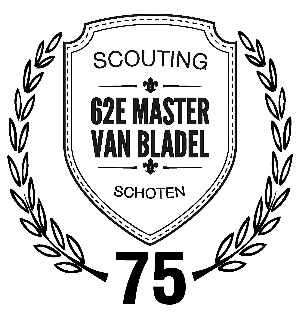 Ochtend
Beginuur en einduur school per dag
Avond
Buitenschoolse activiteiten – muziekschool ed. – per dag + uur (denk eraan je bent niet op hotel)Zijn er speciale dingen die we nog moeten weten? Vegetarisch? Veel hulp nodig bij het studeren? Dan schrijf je die best hier neer.Handtekening ouder:			 					Handtekening giver:Uur opstaanUur vertrekVervoersmiddel naar SchoolGeschatte reistijdMaandagDinsdagWoensdagDonderdagBEGINUUREINDUURStudeertijdStudeert zelfstandigPC noodzakelijkUur slapengaan